Join Middlebury College’s Center for Community Engagement Office for 2017-2018 as a Vermont Campus Compact AmeriCorps VISTA!Position Title: Youth and Mentoring Programs CoordinatorDo you love working with and for kids?  Are you committed to providing meaningful opportunities for mentorship? Interested in social justice work at the youth development level? Come join the Middlebury College Center for Community Engagement (CCE) as a Vermont Campus Compact VISTA member in Middlebury, Vermont! The Youth and Mentoring Programs Coordinator role is sponsored by Vermont Campus Compact, the Vermont chapter of a national coalition of colleges and universities dedicated to civic engagement and the public purpose of higher education. To that end, the Middlebury College VCC VISTA supports our youth and mentoring programs to promote college positive volunteerism, or the idea that kids who spend time with college students, hang out on college campuses, or talk about college with an adult role model, will more easily envision themselves attending a postsecondary institution. We seek a motivated and compassionate individual for a one-year position beginning August 2017 to work closely with the CCE Assistant Director and help coordinate eight youth and mentoring programs advised by our office.Responsibilities:CCE Youth and Mentoring programs’ activities include one-on-one mentoring, college application support, group mentoring, taste tests of vegetables in area schools, afterschool reading programs, and more, but most have the common theme of seeking to provide opportunities for youth in low-income families. Your work may involve: researching and sharing current national and local best practices for screening, matching, new and ongoing volunteer training, match database management, and match closuresupporting Student Organizations’ adoption of best practices for diversity and inclusion, group management, etc.attending program events and community meetings as a staff liaisonholding open office hours for mentors or student organizerscreating a parent newsletter to share program updateshelping to deepen our collaboration with our valued campus and community partners, including parents, teachers, childcare providers, guidance counselors, and local agencies and organizations… and much more!Requirements:Excellent interpersonal and organizational skills are essential to this position. Bachelor’s degree required. Driver’s license and own transportation are recommended but not required for the position.Benefits:Benefits for the 1-year position include a modest living allowance ($910/month), 10 days of personal leave, 10 days of medical leave, a relocation allowance, and a monthly rent assistance stipend of $350. Upon successful completion of service, the candidate may select either (a.) an educational award of $5,818 that can be applied to student loans or future education OR (b.) a cash stipend of $1500. AmeriCorps members are also eligible for forbearance for most federally-guaranteed student loans. Finally, for one year after service, members receive non-competitive eligibility for federal jobs. To apply, please email a cover letter, resume, and the contact information for two references to CCE Assistant Director, Megan Brakeley: mbrakeley@middlebury.eduDeadline for applying: May 17, 2017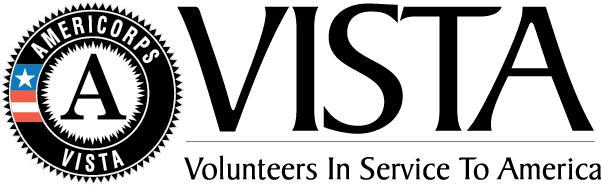 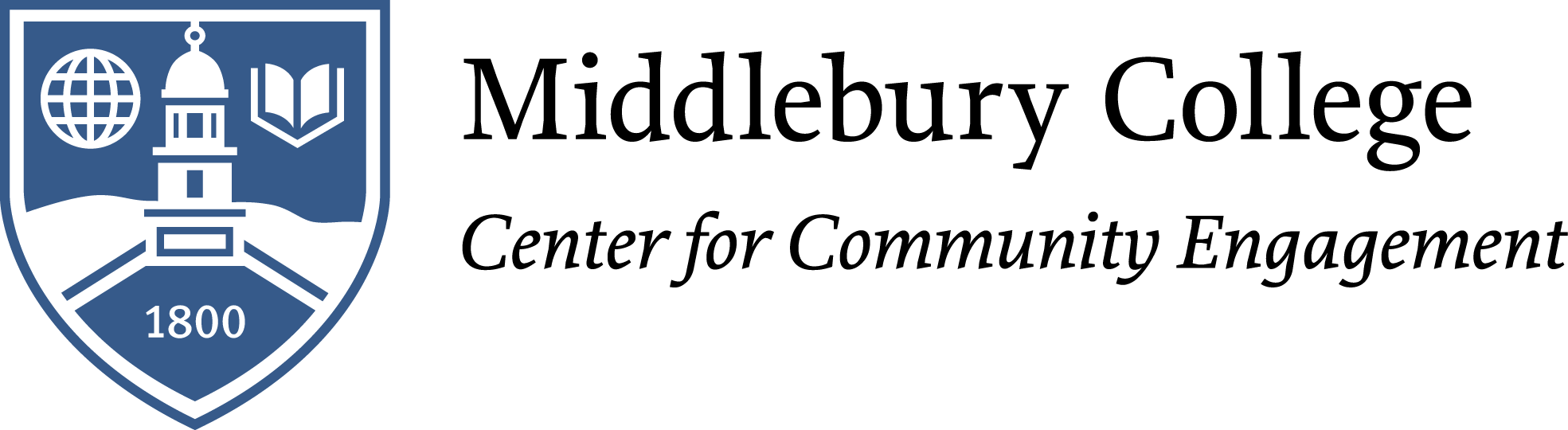 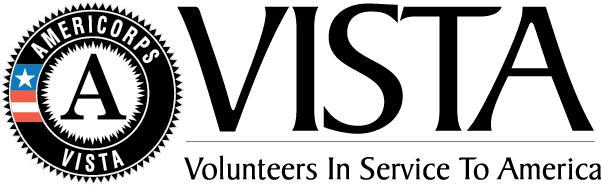 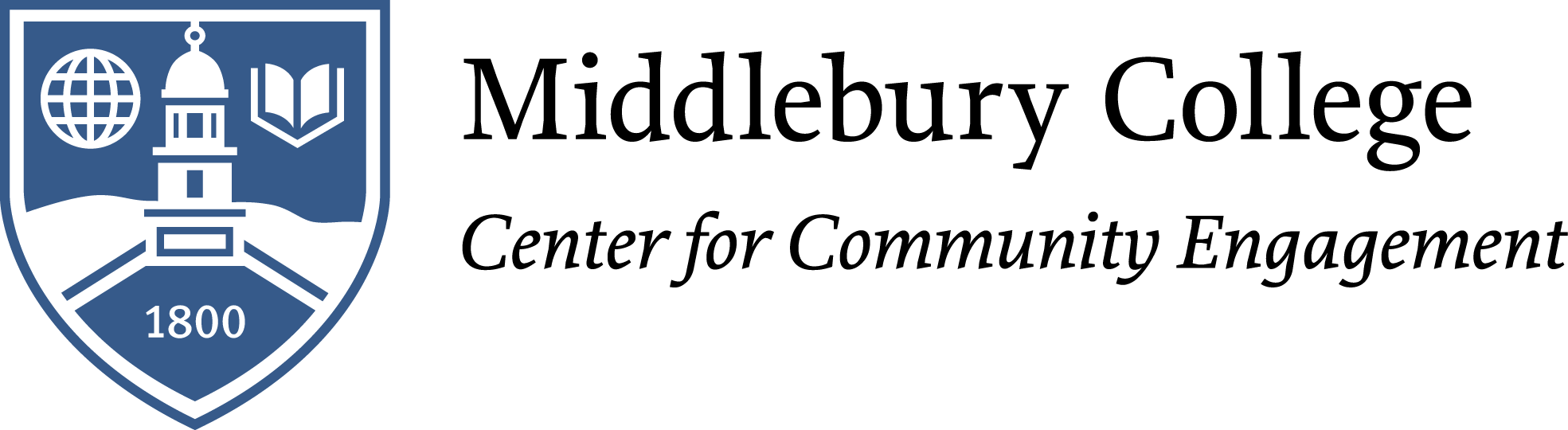 Join Middlebury College’s Center for Community Engagement Office for 2017-2018 as a SerVermont AmeriCorps VISTA!Position Title: Poverty Initiatives CoordinatorDo you have a passion for addressing issues of poverty?  Are you committed to addressing the local needs of a community? Interested in bridging the various sectors of our community through poverty alleviation? Come join Middlebury College Center for Community Engagement as a SerVermont AmeriCorps VISTA member to gain experience, work in Addison County, and develop your understanding of work that supports poverty alleviation in central Vermont.The Middlebury College Center for Community Engagement seeks a motivated and compassionate individual to work closely with the Director of CCE to continue developing and supporting the Privilege & Poverty Academic Cluster. Privilege & Poverty Academic Cluster at Middlebury is a curricular initiative that brings together faculty, students, and staff interested in studying economic inequality—its causes, its effects on human communities and the environment, and even the language with which we talk about the “privileged” and the “poor.” The Cluster includes a Gateway Course (“Privilege & Poverty”), a summer internship experience, three elective courses, and a capstone experience (find out more about the Cluster here). The SerVermont Americorps VISTA member will collaborate with students, faculty, staff, and community partners to build connections between and within these groups in engaging in poverty alleviation and the study of privilege and poverty.Many of these programs provide opportunities for the member to connect with faculty members affiliated with the Privilege & Poverty Academic Cluster, as well as community partners hosting Privilege & Poverty interns. Through a collaborative and sustainable approach, your work will work help to develop an informed awareness of the issues of poverty in Addison County. Your work may involve: Developing programming with the Internship Director and Academic Director of Privilege & Poverty for students involved in the Privilege & Poverty Academic ClusterCoordinating and promoting Privilege & Poverty courses and internshipsWorking with local community partners and the national Shepherd Higher Education Consortium on Poverty (SHECP) to facilitate Middlebury students participating in the Privilege & Poverty local and national internship programCreating and enhancing print and web resources to support the Privilege & Poverty Academic Cluster in future years Working with student staff members to plan events and programs throughout the year for the Privilege & Poverty Academic ClusterForging connections with faculty, staff, and community partners to enhance the interdisciplinary aspect of the Privilege & Poverty Cluster and increase community-connected teaching and learning opportunitiesContributing to the continuing partnership with UVM on Privilege & Poverty through the SHECP and local internships in Addison and Chittenden countiesAttending program events and community meetings as a staff liaisonWorking with community partners on programs and events aimed at alleviating poverty, including food access programs, ELL and translation services… and much more!Excellent interpersonal and organizational skills are essential to this position. Bachelor’s degree required. Driver’s license and own transportation are recommended but not required for the position.Our Mission: The Center for Community Engagement prepares students for lives of meaning and impact through service, scholarship and citizenship. Our programs work to strengthen communities and contribute to the public good.Benefits for the 1-year position include a modest living allowance ($910/month), 10 days of personal leave, 10 days of medical leave, a relocation allowance, and a monthly rent assistance stipend of $350. Upon successful completion of service, the candidate may select either (a.) an educational award of $5,818 that can be applied to student loans or future education OR (b.) a cash stipend of $1500. AmeriCorps members are also eligible for forbearance for most federally-guaranteed student loans. Finally, for one year after service, members receive non-competitive eligibility for federal jobs. To apply, please email a cover letter, resume, and contact information for two references to CCE Executive Director, Tiffany Sargent (tiffanys@middlebury.edu).Deadline for applying: May 17, 2017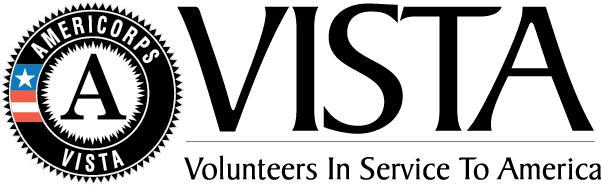 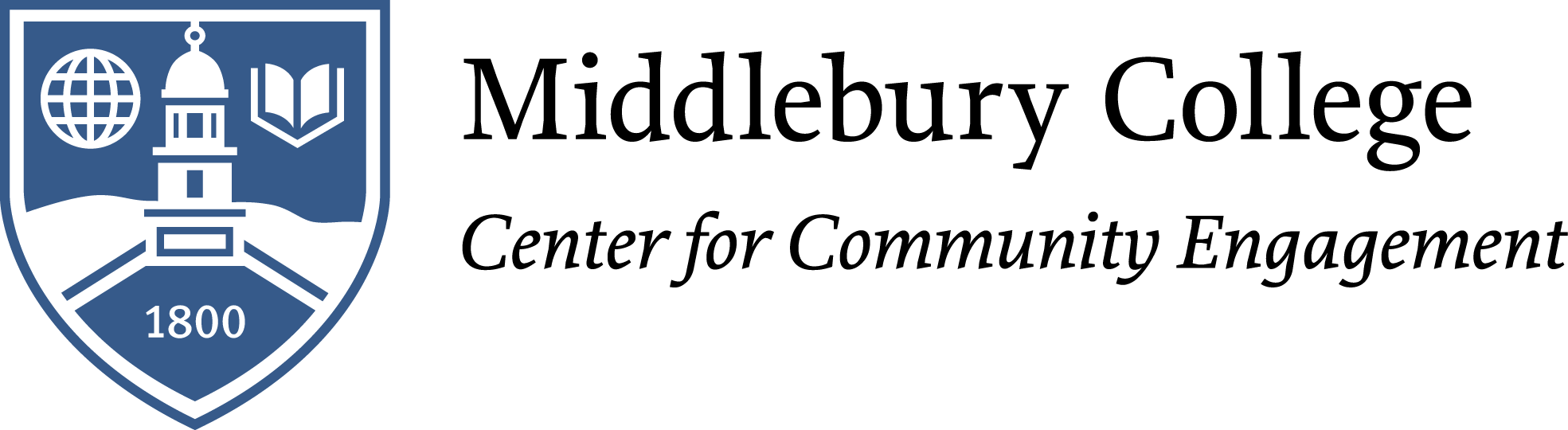 